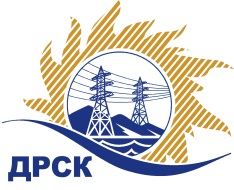 Акционерное Общество«Дальневосточная распределительная сетевая  компания»     (АО «ДРСК»)Протокол процедуры переторжкиСПОСОБ И ПРЕДМЕТ ЗАКУПКИ:Запрос предложений в электронной форме  на право заключения договора на выполнение работ: «Мероприятия по строительству для технологического присоединения потребителей Благовещенского района (с. Чигири, с. Кантон-Коммуна) (заявители: Безбородова И.Ю., Копылова С.В., Чередниченко О.Н., Василевский В.С.) к сетям 10-0,4 кВ».  (Лот № 10919).КОЛИЧЕСТВО ПОДАННЫХ ЗАЯВОК НА УЧАСТИЕ В ЗАКУПКЕ: 4 (четыре) заявки.НМЦ ЛОТА (в соответствии с Извещением о закупке): 18 771 549,47 руб., без учета НДС.ОТМЕТИЛИ:В соответствии с решением Закупочной комиссии (Протокол №496/УКС-Р от 18.07.2019 г.) к процедуре переторжки были допущены следующие участники: ООО ВостокЭнергоСоюз», ООО «ЭНЕРГОСТРОЙ», ООО «СТЭК», ООО «Кабельная арматура». Предмет переторжки: цена заявки.Участие в процедуре переторжки приняли 2 (два) следующих участника:ООО ВостокЭнергоСоюз», ООО «СТЭК».Участие в процедуре переторжки не приняли 2 (два) участника, а именно:ООО «ЭНЕРГОСТРОЙ», ООО «Кабельная арматура».Процедура переторжки осуществлялась с использованием средств электронной торговой площадки: Единая электронная торговая площадка (АО «ЕЭТП»), в присутствии секретаря Закупочной комиссии.Дата и время начала процедуры переторжки: 15:00 часов (по местному времени Организатора) 22.07.2019 г.Место проведения процедуры переторжки: Единая электронная торговая площадка (АО «ЕЭТП»), по адресу в сети «Интернет»: https://rushydro.roseltorg.ru.В результате проведения переторжки условия заявок на участие в закупке были изменены следующим образом:Секретарь Закупочной комиссии	Челышева Т.В.Исп. Чуясова.Тел. (4162) 397-268496/УКС -П22.07.2019п/пДата и время регистрации заявкиНаименование, ИНН Участника и/или его идентификационный номерЦена заявки до переторжки, 
руб. без НДСЦена заявки после переторжки, 
руб. без НДС17.06.2019 11:22ООО «ВостокЭнергоСоюз» 
ИНН/КПП 2801169250/280101001 ОГРН 112280100130018 596 307,7617 750 000,0019.06.2019 10:04ООО «ЭНЕРГОСТРОЙ»  ИНН/КПП 2801163836/280101001 ОГРН 111280100619618 771 549,0018 771 549,0022.06.2019 06:43ООО  «СТЭК»ИНН/КПП 2722038800/272201001 ОГРН 102270113054018 677 691,7317 776 657,3524.06.2019 07:43ООО  «Кабельная арматура» ИНН/КПП 2801163843/280101001 ОГРН 111280100620718 771 549,4718 771 549,47